“La Güelina”1. OBJETIVO:Nuestra cooperativa tiene un fin didáctico y se enmarca en el proyecto educativo “Empresa Joven Europea”. Este proyecto nos permitirá:Conocer y poner en práctica los valores del cooperativismo: equidad, democracia, igualdad, solidaridad.Tomar decisiones democráticamente.Gestionar una cooperativa.Tener un primer contacto con la elaboración y gestión de una empresa mediante los siguientes departamentos:Marketing: Marcos, Pablo, Laura, Chaymae y Nicolás.Producción: Marta, Adrián, Mónica, Ana y Álvaro.Contabilidad: Andrea, Ana, Hugo y Pelayo.Comunicación: Lucía, Andrea, Claudia y Cristina.Esta cooperativa no está legalmente constituida. Sin embargo, quedará registrada en el registro central de cooperativas EJE y será administrada según las reglas de funcionamiento de una cooperativa real.2. ADHESIÓN:Los socios de esta cooperativa son los estudiantes de 4º E.S.O. B del colegio Santo Ángel de la Guarda de Gijón. 3. CAPITAL SOCIAL:El capital social de la cooperativa está constituido por todas las aportaciones realizadas por los socios.Para adquirir la condición de socio cada miembro debe aportar 10€.La devolución de la aportación se realizará a final de curso una vez satisfechas todas las deudas contraídas por la cooperativa.4. DERECHOS DE LOS SOCIOS:Participación plena en todas las actividades de la cooperativa.Derecho a votar y a ser votado.Participar en la adopción de acuerdos de la Asamblea y de todos los órganos sociales que forman la cooperativa.Participar en los excedentes de forma igualitaria (si los hubiera).5. OBLIGACIONES DE LOS SOCIOS:La condición de socio obliga a asumir los siguientes deberes:Asistir a las reuniones de la Asamblea General.Aceptar las decisiones tomadas por la cooperativa.Aceptar los cargos y asumir las responsabilidades que conllevan.6. ORGANIZACIÓN Y RESPONSABILIDADES:La responsabilidad recae sobre todos los miembros de la cooperativa.Los socios forman la Asamblea General y eligen a los representantes:Presidente: MartaSecretario: ChaymaeTesorero: AnaEl presidente, secretario y tesorero son los únicos que pueden actuar como representantes de la cooperativa.Al final del curso será obligatorio presentar un informe anual de las actividades de la cooperativa.7. ASAMBLEA GENERAL:Además de la Asamblea de Constitución de la cooperativa, se convocará otra asamblea general al final del curso. En la convocatoria se incluirá un orden del día.En esta Asamblea final, la cooperativa presentará una memoria final y aprobará el reparto de excedentes.8. REUNIONES:Las reuniones ordinarias se desarrollarán cada 15 díasDuración de la actividadLa cooperativa se considerará activa desde el momento en que solicite su inscripción en el Registro de Cooperativas EJE y dará por finalizada su actividad al finalizar el curso escolar.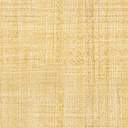 